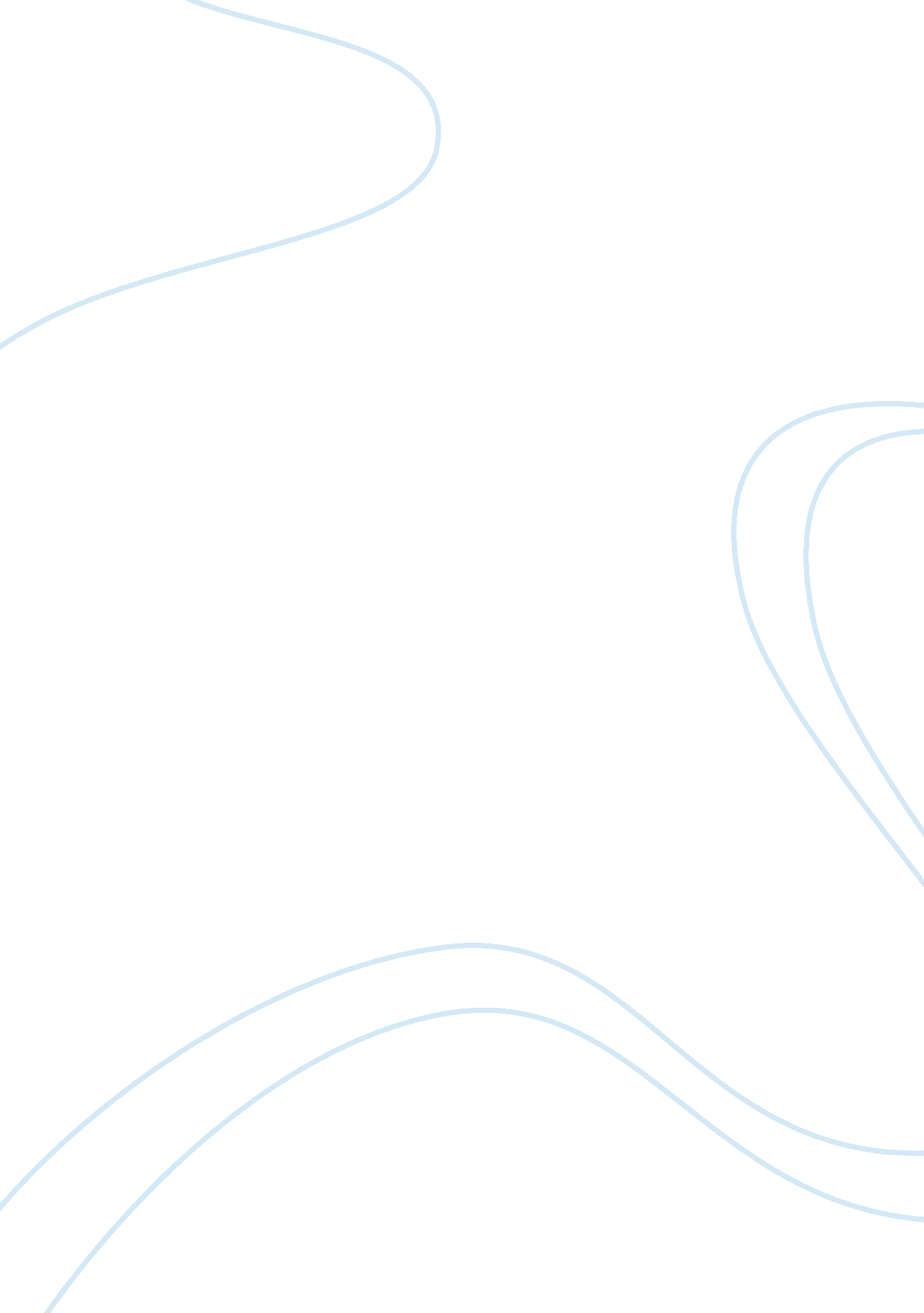 The wind of what is occurring toLife, Emotions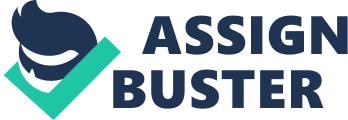 The battles that a man seeks after makes for a solid character. A remarkable point of view of a young lady’s battles is chronicled in Anne Frank’s: The Journal of a Young lady. It is a convincing case of a youthful Jewish young lady developing quickly in the two years between the ages of 13 and 15 while avoiding the Nazis amid World War II. These are the two years in which change is so quick and troublesome for each young lady. Her deadness to the monstrosities of war, her sadness at her own particular circumstance and her expectation and confidence in the human soul despite the abhorrences of war and Nazi abuse influence Anne To straight to the point’s character more grounded. Anne creates and demonstrates an obvious deadness to the records of outrages conferred by the Nazis. She relates a news record of the end result for Nazi resistors in a self evident reality way. Anne states, “ Have you at any point heard the term ? hostages’? Driving subjects “ guiltless individuals” are taken prisoner to anticipate their execution. On the off chance that the Gestapo can’t discover the saboteur, they essentially get five prisoners and line them up against the divider. You read the declarations in the paper of their passings being Lethal mishaps. ” (October 9, 1942). The way in which Anne relates this record demonstrates a sort of acknowledgment of what is going on. It doesn’t appear to appall her or shock her. Living in the Annexe has soothingly affected Anne. She withdraws to her “ reality” and sees the war outside the Annexe as far off. In her journal Anne expresses, “ And consistently several planes fly over Holland and go to German towns, where the earth is furrowed up by their bombs”. It is tranquil and safe here “ hold up as serenely as we can till the hopelessness reaches an end. ” (June 13, 1943). This passage demonstrates Anne’s acknowledgment of the circumstance she is in. She sees and catches wind of what is occurring to the Jews however feels isolated, unaffected by it. She has progressed toward becoming protected in the Annexe, isolated from the war. Over the long haul, Anne ends up plainly used to the sights and hints of war. Anne expresses, “ Before a fourth of a hour had left the shooting began behind once more. Mrs. Van Daan sat straight as an arrow on the double and after that went down the stairs to Mr. Dussel’s room, looking for there the rest which she couldn’t discover with her mate. Dussel got her with the words “ come into my bed, my youngster!” which sent us off into wild giggling. The gunfire irritated us not any more, our dread was exiled.” (May 18, 1943). This demonstrates Anne’s acknowledgment of the hints of war. Unfit to make a move, unfit to escape it, it turns into a piece of day by day life. Despite the fact that Anne tries to see something positive as a rule and stay hopeful, she now and again falls into awesome profundities of hopelessness and she ends up plainly irate or profoundly disheartened. Regarding the matter of her legacy, in the wake of hearing how the Germans are treating the Jewish populace of Germany through BBC communicates, Anne turns out to be exceptionally furious and harmed in light of the fact that she too is German. She expresses, “ Fine examples of mankind, those Germans, and to believe that I’m really one of them!” (October 9, 1942). The resentment in Anne’s written work is clear. She is irate with those Germans who began and upheld this war. Her depression is expedited by the selling out she feels because of her own kinsmen. Anne is disappointed at not being responsible for the circumstance she ends up in. Her despondency is uplifted by the reality she feels powerless to do anything. Anne states, “ I’ve achieved the point where I scarcely mind whether I live beyond words. The world will continue turning without me, and I can’t successfully change occasions in any case. I’ll simply give matters a chance to take their course” (February 3, 1944). This demonstrates Anne feels that she can’t influence any change to what is happening around her. Her sentiments of vulnerability and make plans to acknowledge whatever will happen demonstrate her misery. At the point when news that there does not appear to be a speedy end to the war, Anne’s gloom over her life and her circumstance go to the cutting edge, despite the fact that she tries to be bold and not indicate it before the others. In her journal Anne expresses, “ however the moment I was distant from everyone else I knew I would weep hysterically. I slid to the floor in my robe and started by saying my petitions, intensely. At that point I attracted my knees to my chest, lay my head on my arms and cried, clusters up on the uncovered floor. An uproarious wail conveyed me withdraw to earth” (April 5, 1944). This demonstrates Anne’s battles with her feelings. She feels disappointed and irate and powerless, yet she puts on an overcome look before the others and gives her emotions a chance to turn out just when she is distant from everyone else. All through her chance stowing away in the Annexe, Anne never relinquishes her faith in the quality of the human soul. Anne trusts that there is great in everybody. She thinks of… “ It’s extremely a ponder that I haven’t dropped every one of my standards, since they appear to be so foolish and difficult to complete. However I keep them, on the grounds that regardless of all that despite everything I trust that individuals are decent on the most fundamental level.” (July 15, 1944). Confidence in the integrity of the individual and the soul has not been lost. Anne still trusts that individuals are great at the center despite the fact that occasionally they act oppositely. Anne holds out expectation that individuals will make the best choice when she hears news of an attempt to kill Hitler. She expresses, “ Now I am getting extremely confident, now things are going great finally. Truly, truly, they’re going admirably! Super news! An endeavor has been made on Hitler’s life and not even by Jewish communists or English entrepreneurs this time, yet by a glad German general” and it absolutely demonstrates that there are bunches of officers and commanders who are tired of the war and might want to see Hitler slip into an endless pit.” ( July 21, 1944). This fortifies Anne’s conviction that individuals are great” where it counts, and need to make the right decision. Anne has seek after what’s to come. She keeps in touch with, “ It is completely unthinkable for me to construct my life on an establishment of bedlam, enduring and demise “ I by one means or another vibe that everything will improve, that this savagery too might end, that peace and peacefulness will return again.” (July 15, 1944). Regardless of all, Anne sees and feels that things will change. She really trusts that there is promise for a superior future. 